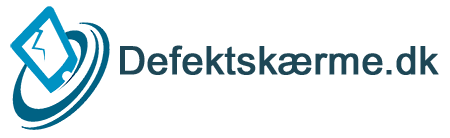 *Must be completed
How do you eant the value of your displays paid out?Kontooplysninger:Do you want the displays that we can not use (where the LCD does not work) returned?The displays must be sent to:SPT-ONLINE ApSVagtelvænget 105610 AssensDenmarkPlease write how many displays you send of each model.Contact person*Address*City & zip code*Phone number*Mail*Company nameVAT numberTransfer directly to bank accountSwap to gift card for SparePart.dk and get an additional 5% for your displaysAccount and reg. no.YesNoiPhoneNumberApple iPhone 5Apple iPhone 5CApple iPhone 5SApple iPhone 6Apple iPhone 6+Apple iPhone 6SApple iPhone 6S+Apple iPhone 7Apple iPhone 7+Apple iPhone 8Apple iPhone 8+Apple iPhone XApple iPhone XRApple iPhone XSApple iPhone XS MaxApple iPhone 11Apple iPhone 11 ProApple iPhone 11 Pro MaxApple iPhone 12 MiniApple iPhone 12 Apple iPhone 12 ProApple iPhone 12 Pro MaxSamsungTotal number:HuaweiTotal number:iPadTotal number:SonyTotal number:CameraTotal number: